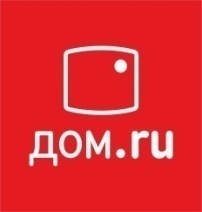 «Дом.ru» подарит GoPro 5 за победу в фотоконкурсе17 августа 2017 годаТелеком-оператор «Дом.ru» объявляет о старте фотоконкурса «Живу тем, что нравится». Победитель конкурса получит камеру GoPro HERO 5 Black, еще 9 участников – фирменные подарки.Стать участником конкурса может любой клиент «Дом.ru». Для этого достаточно с 17 августа до 20 сентября прислать фото своего хобби, семейных увлечений или любимых занятий на e-mail: domrugid@domru.ru, добавить комментарий, начинающийся со слов «Мне нравится…», указать имя и фамилию. Каждый участник может представить на конкурс от 1 до 5 фотографий. Жюри конкурса оценит оригинальность фото и их соответствие тематике. Среди 10 финалистов с помощью генератора случайных чисел выберут победителя, остальные получат толстовки.Итоги конкурса опубликуют 25 сентября в группе «Домашние новости» в «ВКонтакте» и на канале «Дом.ru Гид». Канал доступен всем пользователям цифрового и аналогового ТВ «Дом.ru» на 40-й и 22-й кнопке соответственно. В эфире «Дом.ru Гид» – анонсы ТВ-программ, конкурсы, развлекательные рубрики и прогноз погоды. Канал знакомит со всеми услугами и сервисами «Дом.ru». Полные условия конкурса доступны на сайте.Дополнительная информация:Оксана Никитина, PR-менеджер «Дом.ru»8(8352) 56-55-00, доб. 63434oksana.v.nikitina @ domru.ruwww.ertelecom.ru, http://domru.ru__________________________________________________________________________________________АО «ЭР-Телеком Холдинг» - один из ведущих операторов связи в России, работает с 2001 года. Услуги для частных пользователей предоставляются под брендом «Дом.ru», для корпоративных клиентов – под брендом «Дом.ru Бизнес». Поставщик услуг: широкополосный доступ (ШПД) в интернет, цифровое ТВ, телефонная связь, а также видеонаблюдение и Wi-Fi (для корпоративных клиентов). Услуги предоставляются на базе собственных телекоммуникационных сетей, построенных с нуля и по единым стандартам по технологии «оптика до здания». По собственным оценкам, на долю компании приходится 11% российского рынка ШПД и 12% рынка платного ТВ. По количеству обслуживаемых клиентов занимает 2-е место среди интернет-провайдеров и среди операторов кабельного ТВ России. Лауреат многих национальных премий, включая премию «Большая цифра», «ТехУспех» (2016 год).